Проект - это "пять П":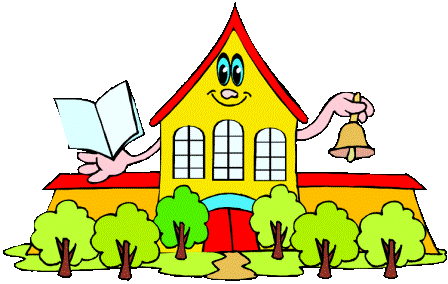 Проблема,Проектирование (планирование), Поиск информации,Продукт,Презентация.Шестое "П" проекта - это его портфолио, т.е. папка, в которой собраны все рабочие материалы, в том числе черновики, дневные планы, отчеты и др.Классификация проектов по ДОМИНИРУЮЩЕЙ ДЕЯТЕЛЬНОСТИ УЧАЩИХСЯПрактико-ориентированный проект - нацелен на решение социальных задач, отражающих интересы участников проекта или внешнего заказчика.Исследовательский проект - по структуре напоминает научное исследование.Информационный проект - направлен на сбор информации о каком - либо объекте или явлении с целью анализа, обобщения и представления информации для аудитории.Творческий проект - предполагает максимально свободный и нетрадиционный подход к его выполнению и презентации результатов.Ролевой проект.Какие именно общеучебные умения и навыки формируются в проектной деятельностиРефлексивные умения: Умение осмысливать задачу, для решения которой недостаточно знанийУмение отвечать на вопрос: чему нужно научиться для решения поставленной задачи?Поисковые (исследовательские) умения: Умение самостоятельно генерировать идеи, т.е. изобретать способ действия, привлекая знания из различных областейУмение самостоятельно находить недостающую информацию в информационном полеУмение запрашивать необходимую информацию у эксперта (учителя, консультанта, специалиста)Умение находить несколько вариантов решения проблемыУмение выдвигать гипотезыУмение устанавливать причинно-следственные связиУмения и навыки работы в сотрудничестве: Навыки коллективного планированияУмение взаимодействоать с любым партнеромНавыки взаимопомощи в группе в решении общих задачНавыки делового партнерского общенияУмение находить и исправлять ошибки в работе других участников группыМенеджерские умения и навыки: Умение проектировать процесс (изделие)Умение планировать деятельность, время, ресурсыУмение принимать решения и прогнозировать их последствияНавыки анализа собственной деятельности (ее хода и промежуточных результатов)Коммуникативные умения: Умение инициировать учебное взаимодействие со взрослыми - вступать в диалог, задавать вопросы и т.д.Умение вести дискуссиюУмение отстаивать свою точку зренияУмение находить компромиссНавыки интервьюирования, устного опроса и т.д.Презентационные умения и навыки:Навыки монологической речиУмение уверенно держать себя во время выступленияАртистические уменияУмение использовать различные средства наглядности при выступленииУмение отвечать на незапланированные вопросыФормы продуктов проектной деятельностиWeb-сайтАнализ данных социологического опросаСравнительно-сопоставительный анализАтлас, карта, учебное пособиеВидеофильмВыставкаГазета, журнал, справочникКостюм, модель, коллекцияИгра, мультимедийный продуктМузыкальное или художественное произведениеПостановка, праздникЭкскурсия, походЗаконопроект и т.д.Виды презентаций проектовДеловая играДемонстрация продукта, выполненного на основе информационных технологийИнсценировка-диалог литературных или исторических персонажейИгра с заломНаучная конференция, докладПресс-конференцияПутешествие, экскурсияРекламаРолевая играСпектакльСоревнованиеТелепередача и т.п.